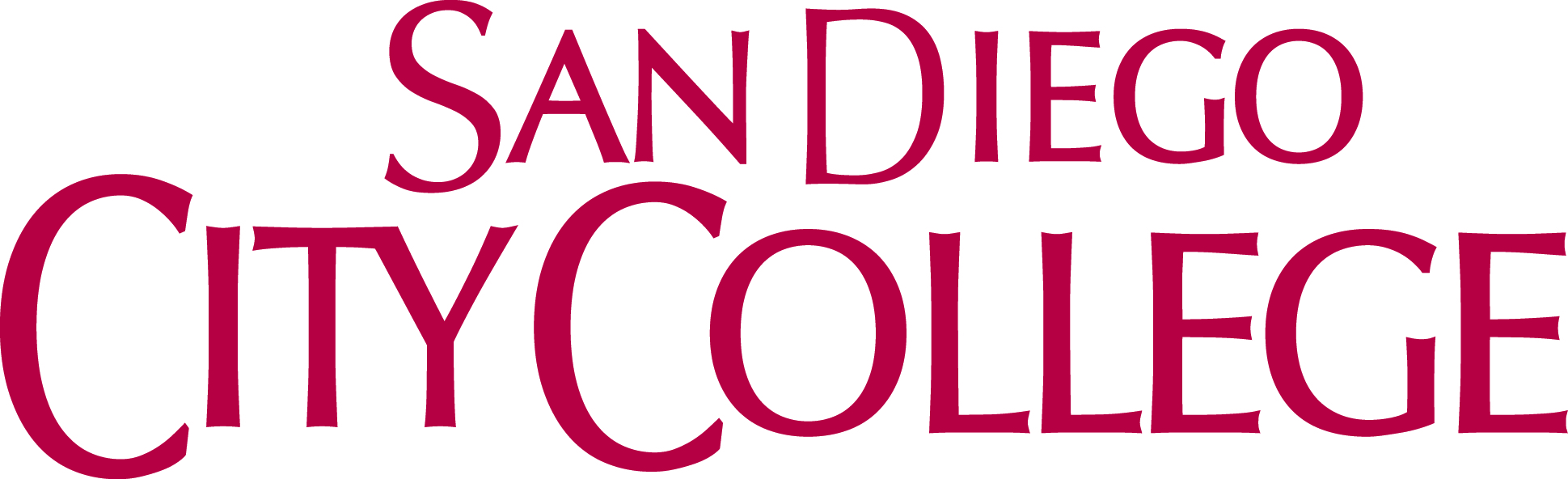 [Division, School, or Department Name]2017/2018 Work PlanJob Title: Employee Name: Core areas: Description of the duties the employee performs.I have read and understand my work plan for the 2017-2018 academic year.__________________________________		__________________________________		___________Employee Name					Employee Signature					Date__________________________________		__________________________________		___________Supervisor Name					Supervisor Signature				DateTask/ActivityTimelineExpected Completed DateCompletedDateAnalysis of Task/Activities